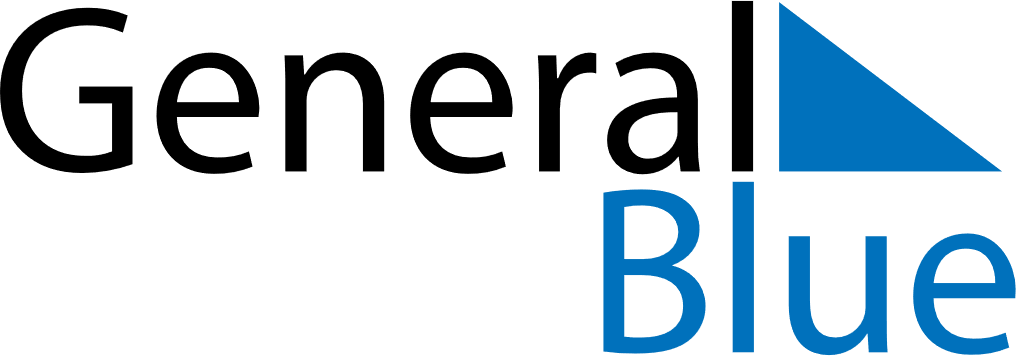 Quarter 4 of 2020United StatesQuarter 4 of 2020United StatesQuarter 4 of 2020United StatesQuarter 4 of 2020United StatesQuarter 4 of 2020United StatesOctober 2020October 2020October 2020October 2020October 2020October 2020October 2020SUNMONTUEWEDTHUFRISAT12345678910111213141516171819202122232425262728293031November 2020November 2020November 2020November 2020November 2020November 2020November 2020SUNMONTUEWEDTHUFRISAT123456789101112131415161718192021222324252627282930December 2020December 2020December 2020December 2020December 2020December 2020December 2020SUNMONTUEWEDTHUFRISAT12345678910111213141516171819202122232425262728293031Oct 12: Columbus DayOct 31: HalloweenNov 3: Election DayNov 11: Veterans DayNov 26: Thanksgiving DayNov 27: Day after Thanksgiving DayDec 24: Christmas EveDec 25: Christmas DayDec 31: New Year’s Eve